ՆԱԽԱԳԻԾ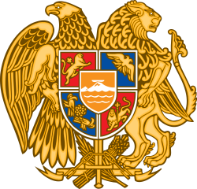 ՀԱՅԱՍՏԱՆԻ ՀԱՆՐԱՊԵՏՈՒԹՅԱՆ ՆԵՐՔԻՆ ԳՈՐԾԵՐԻ ՆԱԽԱՐԱՐՈՒԹՅԱՆ ՈՍՏԻԿԱՆՈՒԹՅԱՆ ՊԵՏ-ՆԵՐՔԻՆ ԳՈՐԾԵՐԻ ՆԱԽԱՐԱՐԻ ՏԵՂԱԿԱԼՀ Ր Ա Մ Ա ՆՀԱՅԱՍՏԱՆԻ ՀԱՆՐԱՊԵՏՈՒԹՅԱՆ ՆԵՐՔԻՆ ԳՈՐԾԵՐԻ ՆԱԽԱՐԱՐՈՒԹՅԱՆ ՈՍՏԻԿԱՆՈՒԹՅԱՆ ՊԵՏ-ՆԵՐՔԻՆ ԳՈՐԾԵՐԻ ՆԱԽԱՐԱՐԻ ՏԵՂԱԿԱԼԻ 2023 ԹՎԱԿԱՆԻ ՄԱՅԻՍԻ 5-Ի ԹԻՎ 3-Ն ՀՐԱՄԱՆՆ ՈՒԺԸ ԿՈՐՑՐԱԾ ՃԱՆԱՉԵԼՈՒ ՄԱՍԻՆՂեկավարվելով «Նորմատիվ իրավական ակտերի մասին» Հայաստանի Հանրապետության օրենքի 37-րդ հոդվածի 1-րդ մասի պահանջներով.Հրամայում եմ1. Ուժը կորցրած ճանաչել Հայաստանի Հանրապետության ներքին գործերի նախարարության ոստիկանության պետ-ներքին գործերի նախարարի տեղակալի 2023 թվականի մայիսի 5-ի «Առաջին անգամ քաղաքացիական հրազեն, այդ թվում՝ ակոսափող, ձեռք բերող քաղաքացիների կողմից կառավարության երաշխավորած ռազմամարզական հասարակական կազմակերպություններից մեկում զենքի հետ կապված և անվտանգության կանոնների իմացության տեսական և գործնական քննությունների անցկացման կարգը սահմանելու մասին» թիվ 3-Ն հրամանը:2. Սույն հրամանն ուժի մեջ է մտնում Հայաստանի Հանրապետության ներքին գործերի բնագավառում պետական լիազոր մարմնի կողմից առաջին անգամ զենք, այդ թվում՝ առաջին անգամ ակոսափող հրազեն ձեռք բերող քաղաքացիների կողմից զենքի հետ կապված և անվտանգության կանոնների իմացության տեսական և գործնական քննություն հանձնելու կարգը սահմանող հրամանն ուժի մեջ մտելու օրը։ՆԵՐՔԻՆ ԳՈՐԾԵՐԻ ՆԱԽԱՐԱՐԻ ՏԵՂԱԿԱԼ-ՈՍՏԻԿԱՆՈՒԹՅԱՆ ՊԵՏ, ԳԵՆԵՐԱԼ-ՄԱՅՈՐԱՐԱՄ ՀՈՎՀԱՆՆԻՍՅԱՆք․ Երևան                  ԹԻՎ---Ն